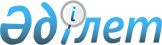 III сайланған Алматы қаласы мәслихатының XХ сессиясының 2005 жылғы 13 желтоқсандағы "2006 жылға арналған Алматы қаласының бюджеті туралы" N 202 шешіміне өзгерістер мен толықтырулар енгізу туралы
					
			Күшін жойған
			
			
		
					IІІ сайланған Алматы қалалық мәслихатының XХI сессиясының 2006 жылғы 16 қаңтардағы N 221 шешімі. Алматы қалалық Әділет басқармасында 2006 жылы 24 қаңтарда N 692 тіркелді. Қолданылу мерзiмiнің аяқталуына байланысты шешімнің күші жойылды - Алматы қаласы мәслихатының 2007 жылғы 13 сәуірдегі N 368 хатымен



      


Ескерту.Қолданылу мерзiмiнің аяқталуына байланысты шешімнің күші жойылды - Алматы қаласы мәслихатының 2007 жылғы 13 сәуірдегі N 368 хатымен



      Қазақстан Республикасының "Қазақстан Республикасындағы жергілікті мемлекеттік басқару туралы" 2001 жылғы 23 қаңтардағы 
 Заңының 
 7 бабына сәйкес III-сайланған Алматы қаласының мәслихаты 

ШЕШІМ ҚАБЫЛДАДЫ

:



      III-сайланған Алматы қаласы мәслихатының XХ сессиясының "2006 жылға арналған Алматы қаласының бюджеті туралы" 2005 жылғы 13 желтоқсандағы N 202 
 шешіміне 
 (нормативтік құқықтық актілердің мемлекеттік тіркеу тізіліміне 2005 жылғы 21 желтоқсанда N 685 рет санымен тіркеліп, 2005 жылғы 27 желтоқсанда "Алматы Ақшамы", 2005 жылғы 27 желтоқсанда "Вечерний Алматы" газеттерінде жарияланған) мынадай өзгерістер мен толықтырулар енгізілсін:




      1. 1 тармақ келесі редакцияда жазылсын:



      "1. Алматы қаласының 2006 жылға арналған бюджеті N 1 қосымшаға сәйкес мынадай мөлшерде бекітілсін:



      1) кірістер - 129 935 171 мың теңге, оның ішінде:



      салықтық түсімдер - 88 621 380 мың теңге;



      салықтық емес түсімдер - 1 608 670 мың теңге;



      негізгі капиталды сатудан түсетін түсімдер - 14 737 819 мың теңге;



      республикалық бюджеттен берілетін ресми трансферттердің түсімі - 24 967 302 мың теңге;



      2) шығындар - 130 209 256 мың теңге;



      3) операциялық сальдо - 274 085 мың теңге;



      4) таза бюджеттік кредит беру - 2 084 500 мың теңге, оның ішінде:



      бюджеттік кредиттерді өтеу -  2 084 500 мың теңге;



      5) қаржы активтерімен жасалатын операциялар бойынша сальдо - 772 966 мың теңге, оның ішінде:



      қаржы активтерін сатып алу - 1 022 966 мың теңге;



      мемлекеттің қаржылық активтерін сатудан түсетін түсімдер - 250 000 мың теңге;



      6) бюджет тапшылығы - 1 037 449 мың теңге;



      7) бюджет тапшылығын қаржыландыру - 1 037 449 мың теңге, оның ішінде:



      қарыздары өтеу - 2 429 709 мың теңге;



      бюджеттік қаражат қалдықтарының айналысы - 1 392 260 мың теңге."




      2. 7 тармақтағы "844 700" саны "846 493" санымен ауыстырылсын.




      3. 8 тармақтағы "3 835 024" саны "3 858 592" санымен ауыстырылсын.




      4. 9 тармақтағы "13 102 204" саны "14 127 419" санымен ауыстырылсын.




      5. 10 тармақтағы "12 373 347" саны "14 369 986" санымен ауыстырылсын.




      6. 11 тармақтағы "2 636 278" саны "2 691 855" санымен ауыстырылсын.




      7. 12 тармақтағы "6 169 705" саны "6 813 965" санымен ауыстырылсын.




      8. 13 тармақтағы "2 884 629" саны "3 234 629" санымен ауыстырылсын.




      9. 14 тармақтағы "907 000" саны "1 239 000" санымен ауыстырылсын.




      10. 15 тармақтағы "693 878" саны "702 170" санымен ауыстырылсын.




      11. 16 тармақтағы "442 726" саны "449 478" санымен ауыстырылсын.




      12. 17 тармақтағы "3 516 320" саны "23 000 698" санымен ауыстырылсын.




      13. 18 тармақтағы "1 215 761" саны "1 583 727" санымен ауыстырылсын.




      14. 1 қосымша 1 қосымшаға сәйкес жаңа редакцияда баяндалсын.


      III сайланған Алматы қаласы




      мәслихаты XX сессиясының төрағасы



      III сайланған Алматы қаласы




      мәслихатының хатшысы





                                              ІІІ сайланған



                                       Алматы қаласы мәслихатының



                                              ХХI сессиясының



                                         2006 жылғы 16 қаңтардағы



                                       N 221 шешіміне N 1 қосымшасы


             АЛМАТЫ ҚАЛАСЫНЫҢ 2006 ЖЫЛҒА АРНАЛҒАН




                        НАҚТЫ БЮДЖЕТІ



      III сайланған Алматы қаласы




      мәслихаты XX сессиясының төрағасы



      III сайланған Алматы қаласы




      мәслихатының хатшысы


					© 2012. Қазақстан Республикасы Әділет министрлігінің «Қазақстан Республикасының Заңнама және құқықтық ақпарат институты» ШЖҚ РМК
				
Санаты                                     



   Сыныбы                 Атауы



      Iшкi сыныбы



          Ерекшелiгi

Санаты                                     



   Сыныбы                 Атауы



      Iшкi сыныбы



          Ерекшелiгi

Санаты                                     



   Сыныбы                 Атауы



      Iшкi сыныбы



          Ерекшелiгi

Санаты                                     



   Сыныбы                 Атауы



      Iшкi сыныбы



          Ерекшелiгi

Санаты                                     



   Сыныбы                 Атауы



      Iшкi сыныбы



          Ерекшелiгi

мың теңге

1

2

3

4

5

6


I.КІРІСТЕР



129935171



1



Салықтық түсімдер



88621380


01


Табыс салығы



33079275


2



Жеке табыс салығы




33079275


01

Төлем көзінен ұсталатын жеке табыс салығы

30341575

02

Төлем көзінен ұсталынбайтын жеке табыс салығы

1751000

03

Қызметін біржолғы талон бойынша жүзеге асыратын жеке тұлғалардан алынатын жеке табыс салығы

986700

03


Әлеуметтiк салық



42018000


1

Әлеуметтік салық

42018000

01

Әлеуметтік салық

42018000

04


Меншiкке салынатын салықтар



8290835


1



Мүлiкке салынатын салықтар




5139660


01

Заңды тұлғалардың және жеке кәсіпкерлердің мүлкіне салынатын салық

4889060

02

Жеке тұлғалардың мүлкiне салынатын салық

250600

3



Жер салығы




1204075


01

Ауыл шаруашылығы мақсатындағы жерлерге жеке тұлғалардан алынатын жер салығы

100

02

Елдi мекендер жерлерiне жеке тұлғалардан алынатын жер салығы

40825

07

Ауыл шаруашылығы мақсатындағы жерлерге заңды тұлғалардан, жеке кәсіпкерлерден, жеке нотариустар мен адвокаттардан алынатын жер салығы

150

08

Елді мекендер жерлеріне заңды тұлғалардан, жеке кәсіпкерлерден,



жеке нотариустар мен адвокаттардан алынатын жер салығы

1163000

4



Көлiк құралдарына салынатын салық




1946700


01

Заңды тұлғалардың көлiк құралдарына салынатын салық

546700

02


Жеке тұлғалардың көлiк құралдарына салынатын салық


1400000

5



Бірыңғай жер салығы




400


01

Бірыңғай жер салығы

400

05


Тауарларға, жұмыстарға және қызметтер көрсетуге салынатын iшкi салықтар



4650000


2



Акциздер




1904600


02

Қазақстан Республикасының аумағында өндірілген арақ

310000

03

Қазақстан Республикасының аумағында өндірілген күшті ликер-арақ бұйымдары және басқа да күшті алкогольді ішімдіктер

13800

04

Қазақстан Республикасының аумағында өндірілген шараптар

59000

05

Қазақстан Республикасының аумағында өндірілген коньяктар

73000

06

Қазақстан Республикасының аумағында өндірілген шампан шараптары

32500

07

Қазақстан Республикасының аумағында өндірілген сыра

839300

37

Қазақстан Республикасының аумағында өндірілген этил спиртінің көлемдік үлесі 12 процентке дейінгі басқа да әлсіз алкогольді ішімдіктер

42500

23

Құмар ойын бизнесі 

217000

24

Лотереяларды ұйымдастыру және өткізу

85000

96

Заңды және жеке тұлғалар бөлшек саудада өткізетін, сондай-ақ өзінің өндірістік мұқтаждарына пайдаланатын бензин (авиациялық бензинді қоспағанда)

194000

97

Заңды және жеке тұлғалар бөлшек саудада өткізетін, сондай-ақ өз өндірістік мұқтаждарына пайдаланатын дизель отыны

38500

3



Табиғи және басқа ресурстарды пайдаланғаны үшiн түсетiн түсiмдер




1491200


03



Жер бетіне жақын көздердегі су ресурстарын пайдаланғаны үшін төлем



3200

14

Жергілікті маңызы бар ерекше қорғалатын табиғи аумақтарды пайдаланғаны үшін төлем

11000

15

Жер телімдерін пайдаланғаны үшін төлем

770000

16

Қоршаған ортаны ластағаны үшін төленетін төлем

707000

4



Кәсiпкерлiк және кәсiби қызметтi жүргiзгенi үшiн алынатын алымдар




1254200


01

Жеке кәсіпкерлерді мемлекеттік тіркегені үшін алынатын алым

60000

02

Жекелеген қызмет түрлерiмен айналысу құқығы үшiн лицензиялық алым

108500

03

Заңды тұлғаларды мемлекеттiк тiркегенi үшiн алынатын алым

111800

04

Аукциондық сатудан алынатын алым

40000

05

Жылжымалы мүлікті кепілге салуды мемлекеттік тіркегені үшін алым

18700

14

Механикалық көлік құралдарын және тіркемелерді мемлекеттік тіркегені үшін алым

37200

18

Жылжымайтын мүлікке және олармен мәміле жасау құқығын мемлекеттік тіркегені үшін алым

108000

20

Жергілікті маңызы бар және елді мекендердегі жалпы пайдаланудағы автомобиль жолдарының белдеуінде бөлінген сыртқы (көрнекі) жарнамаларды орналастырғаны үшін төлем ақы

770000


08



Заңдық мәнді іс-әрекеттерді жасағаны және (немесе) құжаттар бергені үшін оған уәкілеттігі бар мемлекеттік органдар немесе лауазымды адамдар алатын міндетті төлемдер



583270


1


Мемлекеттік баж



583270


02

Сотқа берілетін талап арыздардан, ерекше өндірістегі істер бойынша арыздардан (шағымдардан), жүгіну шағымдарынан, атқару парағының көшірмесін беру туралы мәселе бойынша сот анықтамасына жеке шағымдардан, сот бұйрығын шығару туралы арыздардан, сондай-ақ соттың шет ел соттары мен төрелік соттарының шешімдері бойынша атқару парақтарын, құжаттардың көшірмелерін (телнұсқаларын) бергені үшін алынатын мемлекеттік баж

475000

04

Азаматтық хал актілерін тіркегені, азаматтарға азаматтық хал актілерін  тіркегені туралы қайта куәліктер бергені үшін, сондай-ақ туу, неке, некені бұзу, өлім туралы актілердің жазбаларын өзгерту, толықтыру, түзету мен қалпына келтіруге байланысты куәліктерді бергені үшін алынатын мемлекеттік баж

19000

05

Шетелге баруға және Қазақстан Республикасына басқа мемлекеттерден адамдарды шақыруға құқық беретін құжаттарды ресімдегені үшін, сондай-ақ осы құжаттарға өзгерістер енгізгені үшін алынатын мемлекеттік баж

4545

06

Шетелдіктердің паспорттарына немесе олардың орнына қолданылатын құжаттарына Қазақстан Республикасынан кету және Қазақстан Республикасына келу құқығына виза бергені үшін алынатын мемлекеттік баж

65000

07

Қазақстан Республикасының азаматтығын алу, Қазақстан Республикасының азаматтығын қалпына келтіру және Қазақстан Республикасының азаматтығын тоқтату туралы құжаттарды ресімдегені үшін алынатын мемлекеттік баж

1255

08

Тұрғылықты жерін тіркегені үшін алынатын мемлекеттік баж

10780

09

Аңшылық құқығына рұқсат бергені үшін алынатын мемлекеттік баж

520

10

Азаматтық, қарудың (аңшылық суық қаруды, белгі беретін қаруды, ұңғысыз атыс қаруын, механикалық шашыратқыштарды, көзден жас ағызатын немесе тітіркендіретін заттар толтырылған аэрозольді және басқа құрылғыларды, үрлемелі қуаты 7,5 Дж-дан аспайтын пневматикалық қаруды қоспағанда және калибрі 4,5 миллиметрге дейінгі қарулар)  әрбір бірлігін тіркегені және қайта тіркегені үшін алынатын мемлекеттік баж

1300

12

Қаруды және оның оқтарын  сақтауға немесе сақтауға, алып жүруге, тасымалдауға және Қазақстан Республикасының аумағына әкелуге, Қазақстан Республикасынан әкетуге рұқсат бергені үшін мемлекеттік баж

5870


2



Салықтық емес түсiмдер



1608670


01


Мемлекет меншігінен түсетін түсімдер



1254600


2

1

Мемлекеттік кәсіпорынның таза кірісі бөлігіндегі түсімдер

18000

02

Коммуналдық мемлекеттік кәсіпорындардың таза кірісінің бір бөлігінің түсімдері

18000

3


Мемлекет меншігіндегі акциялардың мемлекеттік пакетіне дивидендтер



13500


2

Коммуналдық меншігіндегі акциялардың мемлекеттік пакетіне дивидендтер

13500

5


Мемлекет меншігіндегі мүлікті жалға беруден түсетін кірістер



654440


04

Коммуналдық меншіктегі мүлікті жалға беруден түсетін кірістер

654440

7


Мемлекеттік бюджеттен берілген кредиттер бойынша сыйақылар (мүдделер)



537950


06

Қарыз алушы банктерге жергілікті бюджеттен берілген бюджеттік кредиттер бойынша сыйақылар (мүдделер)

500

11

Заңды тұлғаларға жергілікті бюджеттен 2005 жылға дейін берілген бюджеттік кредиттер бойынша сыйақылар (мүдделер)

537450

9


Мемлекеттік меншіктен түсетін өзге де кірістер



30710


02

Жер телімдерін жалға беру құқығын сатқаны үшін төлем

30710

02


Мемлекеттік бюджеттен қаржыландырылатын  мемлекеттік мекемелердің тауарларды (жұмыстарды, қызметтер көрсетуді)   өткізуінен түсетін түсімдер



1750


1


Мемлекеттік бюджеттен қаржыландырылатын  мемлекеттік мекемелердің тауарларды (жұмыстарды, қызметтер көрсетуді) өткізуінен түсетін түсімдер


1750

02

Жергілікті бюджеттен қаржыландырылатын мемлекеттік мекемелер көрсететін қызметтерді сатудан түсетін түсімдер

1750

03


Мемлекеттік бюджеттен қаржыландырылатын  мемлекеттік мекемелер ұйымдастыратын мемлекеттік сатып алуды өткізуден түсетін ақша түсімдері



16150


1

Мемлекеттік бюджеттен қаржыландырылатын мемлекеттік мекемелер ұйымдастыратын мемлекеттік сатып алу өткізуден түсетін ақша түсімдері

16150

02

Жергілікті бюджеттен қаржыландырылатын мемлекеттік мекемелер ұйымдастыратын мемлекеттік сатып алуды өткізуден түсетін ақшаның түсімі

16150

04


Мемлекеттік бюджеттен қаржыландырылатын, сондай-ақ Қазақстан Республикасы Ұлттық Банкінің бюджетінен (шығыстар сметасынан) ұсталатын және қаржыландырылатын мемлекеттік мекемелер салатын айыппұлдар, өсімпұлдар, санкциялар, өндіріп алулар



300670


1


Мемлекеттік бюджеттен қаржыландырылатын, сондай-ақ Қазақстан Республикасы Ұлттық Банкінің бюджетінен (шығыстар сметасынан) ұсталатын және қаржыландырылатын мемлекеттік мекемелер салатын айыппұлдар, өсімпұлдар, санкциялар, өндіріп алулар



300670


05

Жергілікті мемлекеттік органдар салатын әкімшілік айыппұлдар мен санкциялар

300000

12

Түзету жұмыстарына сотталғандардың жалақысынан ұсталатын түсімдер

210

14

Жергілікті бюджеттен қаржыландырылатын мемлекеттік мекемелермен алынатын басқа да санкциялар мен айыппұлдар

460

06


Басқа да салықтық емес түсiмдер



35500


1



Басқа да салықтық емес түсiмдер




35500


07

Бұрын жергілікті бюджеттен алынған, пайдаланылмаған қаражаттардың қайтарылуы

5500

09

Жергілікті бюджетке түсетін салыққа жатпайтын басқа да түсімдер

30000


3



Негізгі капиталды сатудан түсетін түсімдер



14737819


01


Мемлекеттік мекемелерге бекітілген, мемлекеттік мүлікті сату



8237819


1

Мемлекеттік мекемелерге бекітілген, мемлекеттік мүлікті сату

8237819

03

Азаматтарға пәтерлер сатудан түскен қаражат 

8237819

03


Жердi және материалдық емес активтердi сату



6500000


1


Жерді сату


6500000

01

Жер телімдерін сатудан түсетін түсімдер

6500000


4



II. Ресми трансферттерден түсетін түсімдер



24967302


02


Мемлекеттiк басқарудың жоғары тұрған органдарынан түсетiн трансферттер



24967302


1

Республикалық бюджеттен түсетiн трансферттер

24967302

01

Ағымдағы мақсатты трансферттер

4436840

02

Мақсатты даму трансферттері

20530462

Функционалдық топ                           



  Кіші функция



      Бюджеттік бағдарламалардың әкiмшiсi



          Бағдарлама      

Функционалдық топ                           



  Кіші функция



      Бюджеттік бағдарламалардың әкiмшiсi



          Бағдарлама      

Функционалдық топ                           



  Кіші функция



      Бюджеттік бағдарламалардың әкiмшiсi



          Бағдарлама      

Функционалдық топ                           



  Кіші функция



      Бюджеттік бағдарламалардың әкiмшiсi



          Бағдарлама      

Функционалдық топ                           



  Кіші функция



      Бюджеттік бағдарламалардың әкiмшiсi



          Бағдарлама      

мың теңге

1

2

3

4

5

6


II. Шығыстар



130209256



01




Жалпы сипаттағы мемлекеттiк қызметтер 




1436676


1



Мемлекеттiк басқарудың жалпы функцияларын орындайтын өкiлдi, атқарушы және басқа органдар




960641


111


Республикалық маңызы бар қала мәслихатының аппараты



19108


001


Республикалық маңызы бар қала мәслихатының қызметін қамтамасыз ету


19108

121


Республикалық маңызы бар қала әкімінің аппараты



731172


001


Республикалық маңызы бар қала әкімінің қызметін қамтамасыз ету


625672

002


Ақпараттық жүйелер құру


105500

123


Қаладағы аудан әкімінің аппараты



210361


001


Қаладағы аудан, аудандық маңызы бар қала, кент, ауыл (село), ауылдық (селолық) округ әкімі аппаратының қызметін қамтамасыз ету


210361

2



Қаржылық қызмет




414878


356


Республикалық маңызы бар қаланың қаржы департаменті 



414878


001


Қаржы департаментінің қызметін қамтамасыз ету


397427

003


Салық салу мақсатында мүлікті бағалауды жүргізу


9403

010


Коммуналдық меншікті  жекешелендіруді ұйымдастыру


8048

5



Жоспарлау және статистикалық қызмет




61157


357


Республикалық маңызы бар қаланың экономика және бюджеттік жоспарлау департаменті



61157


001


Экономика және бюджеттік жоспарлау департаментінің қызметін қамтамасыз ету


61157


02




Қорғаныс




846493


1



Әскери мұқтаждар




179710


350


Республикалық маңызы бар қаланың жұмылдыру дайындығы, азаматтық қорғаныс, авариялармен табиғи апаттардың алдын алуды және жоюды ұйымдастыру департаменті  



179710


003


Жалпыға бiрдей әскери мiндеттi атқару шеңберiндегi iс-шаралар


10410

007


Аумақтық қорғанысты дайындау және республикалық маңызы бар қаланың аумақтық қорғанысы


169300

2



Төтенше жағдайлар жөнiндегi жұмыстарды ұйымдастыру




666783


350


Республикалық маңызы бар қаланың жұмылдыру дайындығы, азаматтық қорғаныс, авариялармен табиғи апаттардың алдын алуды және жоюды ұйымдастыру департаменті  



666783


001


Жұмылдыру дайындығы, азаматтық қорғаныс, авариялармен табиғи апаттардың алдын алуды және жоюды ұйымдастыру департаментінің қызметін қамтамасыз ету


30282

005


Республикалық маңызы бар қаланың жұмылдыру дайындығы және жұмылдыру


170617

006


Республикалық маңызы бар қала ауқымындағы төтенше жағдайлардың алдын-алу және оларды жою


465884


03




Қоғамдық тәртіп, қауіпсіздік, құқық, сот, қылмыстық-атқару қызметі




3858592


1



Құқық қорғау қызметi



3858592

352


Республикалық маңызы бар қаланың бюджетінен қаржыландырылатын  атқарушы ішкі істер органы



3704592


001


Республикалық маңызы бар қала бюджетінен қаржыландырылатын атқарушы ішкі істер органының қызметін қамтамасыз ету


3519142

002


Республикалық маңызы бар қаланың аумағында қоғамдық тәртіпті қорғау және қоғамдық қауіпсіздікті қамтамасыз ету


118290

003


Қоғамдық тәртіпті қорғауға қатысатын азаматтарды көтермелеу 


600

005


Ақпараттық жүйелерді құру


66560

368


Республикалық маңызы бар қаланың жолаушылар көлігі және автомобиль жолдары департаменті 



154000


007


Елді мекендерде жол жүру қозғалысын реттеу бойынша жабдықтар мен құралдарды пайдалану


154000


04




Бiлiм беру




14127419


1



Мектепке дейiнгi тәрбие және оқыту




1274566


123


Қаладағы аудан, аудандық маңызы бар қала, кент, ауыл (село), ауылдық (селолық) округ әкімі аппаратының қызметін қамтамасыз ету



1274566


004


Мектепке дейінгі тәрбие мен оқыту ұйымдарының қызметін қамтамасыз ету


1274566

2



Жалпы бастауыш, жалпы негізгі, жалпы орта бiлiм беру




10604385


359


Республикалық маңызы бар қаланың дене шынықтыру және спорт басқармасы 



835905


006


Балалар мен жасөспірімдерге спорт бойынша қосымша бiлiм беру


635905

007


Мамандандырылған бiлiм беру ұйымдарында спорттағы дарынды балаларға жалпы бiлiм беру



200000


360


Республикалық маңызы бар қаланың білім беру департаменті


9768480

003


Жалпы білім беру


8472571

004


Арнаулы бiлiм беру бағдарламалары бойынша жалпы бiлiм беру


649983

04

2

360

006


Орта білім жүйесін ақпараттандыру


69769

007


Республикалық маңызы бар қаланың мемлекеттiк бiлiм беру ұйымдары үшiн оқулықтар сатып алу және жеткiзу


299999

008


Балалар мен жас өспірімдер үшін қосымша білім беру


175438

009


Республикалық маңызы бар қала ауқымындағы мектеп олимпиадаларын және мектептен тыс іс-шараларды өткiзу


100720

3



Бастауыш кәсiптік бiлiм беру



589688

360


Республикалық маңызы бар қаланың білім беру департаменті 



589688


010


Бастауыш кәсіптік білім беру



589688


4



Орта кәсіби бiлiм беру



682975

353


Республикалық маңызы бар қаланың денсаулық сақтау департаменті



59720


002


Орта кәсіптік білімді мамандарды даярлау


59720

360


Республикалық маңызы бар қаланың білім беру департаменті



623255


011


Орта кәсіптік білімді мамандарды даярлау


623255

5



Қосымша кәсіби білім беру




81305


353


Республикалық маңызы бар қаланың денсаулық сақтау департаменті 



4006


003


Кадрлардың біліктілігін арттыру және қайта даярлау


4006

360


Республикалық маңызы бар қаланың білім беру департаменті



77299


012


Кадрлардың біліктілігін арттыру және оларды қайта даярлау


77299

9



Бiлiм беру саласындағы өзге де қызметтер




894500


360


Республикалық маңызы бар қаланың білім беру департаменті



142805


001


Білім беру департаментінің қызметін қамтамасыз ету


49148

013


Балалар мен жеткіншектердің психикалық денсаулығын зерттеу және халыққа психологиялық-медициналық-педагогикалық консультациялық көмек көрсету


33357

014


Дамуында проблемалары бар балалар мен жеткіншектердің оңалту және әлеуметтік бейімдеу


60300

373


Республикалық маңызы бар қаланың құрылыс департаменті



751695


005


Білім беру объектілерін дамыту


751695


05




Денсаулық сақтау




14369986


1



Кең бейiндi ауруханалар




5611249


353


Республикалық маңызы бар қаланың денсаулық сақтау департаменті



5611249


004


Бастапқы медициналық-санитарлық көмек көрсету мамандарының және денсаулық сақтау ұйымдарының жолдамасы бойынша стационарлық медициналық көмек көрсету


5611249

2



Халықтың денсаулығын қорғау




930490


353


Республикалық маңызы бар қаланың денсаулық сақтау департаменті



341656


005


Жергілікті денсаулық сақтау ұйымдары үшін қанды, оның құрамдарын және дәрілерді өндіру


97910

006


Ана мен баланы қорғау



211830


007


Салауатты өмір салтын насихаттау


31236

017


Шолғыншы эпидемиологиялық қадағалау жүргізу үшін тест-жүйелерін сатып алу


680

369


Республикалық маңызы бар қаланың мемлекеттік санитарлық-эпидемиологиялық қадағалау департаменті 



588834


001


Мемлекеттік санитарлық-эпидемиологиялық қадағалау департаментінің қызметін қамтамасыз ету


241456

002


Халықтың санитарлық-эпидемиологиялық салауаттылығы


260957

007


Халыққа иммундық алдын алуды жүргізу үшін дәрiлiк заттарды, вакциналарды және басқа иммунды биологиялық препараттарды орталықтандырылған сатып алу


86421

3



Мамандандырылған медициналық көмек




2522424


353


Республикалық маңызы бар қаланың денсаулық сақтау департаменті 



2522424


009


Әлеуметтік-елеулі және айналадағылар үшін қауіп төндіретін аурулармен ауыратын адамдарға медициналық көмек көрсету


2064085

019


Туберкулез ауруларын туберкулез ауруларына қарсы препараттарымен қамтамасыз ету


25736

020


Диабет ауруларын диабетке қарсы препараттарымен қамтамасыз ету


169146

021


Онкологиялық ауруларды химия препараттарымен қамтамасыз ету


94639

022


Бүйрек жетімсіз ауруларды дәрі-дәрмек құралдарымен, диализаторлармен, шығыс материалдарымен және бүйрегі алмастырылған ауруларды дәрі-дәрмек құралдарымен қамтамасыз ету


168818

4



Амбулаториялық-емханалық көмек




3510977


353


Республикалық маңызы бар қаланың денсаулық сақтау департаменті



3510977


010


Халыққа бастапқы медициналық-санитралық көмек көрсету


2570374

014


Халықтың жекелеген санаттарын амбулаториялық деңгейде дәрілік заттармен және мамандандырылған балалар және емдік тамақ өнімдерімен қамтамасыз ету


940603

5



Медициналық көмектiң басқа түрлерi




1296637


353


Республикалық маңызы бар қаланың денсаулық сақтау департаменті



1296637


011


Жедел және шұғыл көмек көрсету


1277875

012


Төтенше жағдайларда халыққа медициналық көмекті көрсету 


18762

9



Денсаулық сақтау саласындағы өзге де қызметтер




498209


353


Республикалық маңызы бар қаланың денсаулық сақтау департаменті



53117


001


Денсаулық сақтау департаментінің қызметін қамтамасыз ету


45408

018


Ақпараттық талдау орталықтарының қызметін қамтамасыз ету


7709

373


Республикалық маңызы бар қаланың құрылыс департаменті



445092


008


Денсаулық сақтау объектілерін дамыту


445092


06




Әлеуметтiк көмек және әлеуметтiк қамсыздандыру




2691855


06

1



Әлеуметтiк қамсыздандыру




780434


355


Республикалық маңызы бар қаланың жұмыспен қамту және әлеуметтік бағдарламалар департаменті 



534806


002


Жалпы үлгідегі мүгедектер мен қарттарды әлеуметтік қамтамсыз ету


534806

360


Республикалық маңызы бар қаланың білім беру департаменті 



245628


016


Жетiм балаларды, ата-анасының қамқорлығынсыз қалған балаларды әлеуметтiк қамсыздандыру


245628

2



Әлеуметтiк көмек




1664796


123


Қаладағы аудан әкімінің аппараты



78404


003


Мұқтаж азаматтарға үйінде әлеуметтік көмек көрсету


78404

355


Республикалық маңызы бар қаланың жұмыспен қамту және әлеуметтік бағдарламалар департаменті 



1586392


003


Еңбекпен қамту бағдарламасы



176526


006


Мемлекеттік атаулы әлеуметтік көмек


77064

007


Тұрғын үй көмегі


239946

008


Жергілікті өкілді органдардың шешімі бойынша азаматтардың жекелеген санаттарына әлеуметтік көмек


883995

009


Мүгедектерді әлеуметтік қолдау


124878

012


18 жасқа дейіні балаларға мемлекеттік жәрдемақылар


53800

015


Мүгедектерді оңалту жеке бағдарламасына сәйкес, мұқтаж мүгедектерді арнайы гигиеналық құралдармен қамтамасыз етуге, және ымдау тілі мамандарының, жеке көмекшілердің қызмет көрсету


30183

06

9



Әлеуметтiк көмек және әлеуметтiк қамтамасыз ету салаларындағы өзге де қызметтер




246625


355


Республикалық маңызы бар қаланың жұмыспен қамту және әлеуметтік бағдарламалар департаменті 



246625


001


Жұмыспен қамту және әлеуметтік бағдарламалар департаментінің қызметін қамтамасыз ету


203391

013


Жәрдемақыларды және басқа да әлеуметтік төлемдерді есептеу, төлеу мен жеткізу бойынша қызметтерге ақы төлеу


7782

016


Белгілі бір тұрғылықты жері жоқ адамдарды әлеуметтік бейімдеу


35452


07




Тұрғын үй-коммуналдық шаруашылық




6813965


1



Тұрғын үй шаруашылығы




810756


373


Республикалық маңызы бар қаланың құрылыс департаменті



750500


012


Тұрғын үй салу


750500

374


Республикалық маңызы бар қаланың тұрғын үй басқармасы



60256


001


Тұрғын үй басқармасының қызметін қамтамасыз ету


20256

003


Азаматтардың жекелеген санаттарын тұрғын үймен қамтамасыз ету


40000

2



Коммуналдық шаруашылық




1347208


371


Республикалық маңызы бар қаланың энергетика және коммуналдық шаруашылық департаменті 



1347208


001


Энергетика және коммуналдық шаруашылық департаментінің қызметін қамтамасыз ету


19097

005


Коммуналдық шаруашылық нысандарын дамыту


1155674

006


Сумен жабдықтау және су бөлу жүйесін қалыптастыру


113673

007


Сумен жабдықтау жүйесін дамыту


58764

3



Елді-мекендерді көркейту




4656001


123


Қаладағы аудан, аудандық маңызы бар қала, кент, ауыл (село), ауылдық (селолық) округ әкімінің аппараты



4406001


008


Елді мекендерде көшелерді жарықтандыру


514925

009


Елді мекендердің санитариясын қамтамасыз ету


799954

010


Жерлеу орындарын күтіп-ұстау және туысы жоқ адамдарды жерлеу


36673

011


Елді мекендерді абаттандыру мен көгалдандыру


3054449

373


Республикалық маңызы бар қаланың құрылыс департаменті 



250000


013


Көркейту объектілерін дамыту


250000


08




Мәдениет, спорт, туризм және ақпараттық кеңістiк




3234629


1



Мәдениет саласындағы қызмет




1569793


361


Республикалық маңызы бар қаланың мәдениет департаменті 



1482793


001


Мәдениет департаментінің қызметін қамтамасыз ету


17114

003


Мәдени-демалыс жұмысын қолдау


1173303

004


Мемлекет қайраткерлерін мәңгі есте сақтау


100

005


Тарихи-мәдени мұра ескерткіштерін сақтауды және оларға қол жетімділікті  қамтамасыз ету


95271

007


Театр және музыка өнерiн қолдау


73704

008


Зоопарктер мен дендропарктердiң жұмыс iстеуiн қамтамасыз ету


123301

373


Республикалық маңызы бар қаланың құрылыс департаменті



87000


08

1

373

014


Мәдениет объектілерін дамыту


87000

2



Спорт




967602


359


Республикалық маңызы бар қаланың дене шынықтыру және спорт басқармасы 



792382


08

2

359

001


Дене шынықтыру және спорт басқармасының қызметін қамтамасыз ету


17302

003


Республикалық маңызы бар қала деңгейінде спорттық жарыстар өткiзу


354980

004


Әртүрлi спорт түрлерi бойынша республикалық маңызы бар қала, астана құрама командаларының мүшелерiн дайындау және олардың республикалық және халықаралық спорт жарыстарына қатысуы


420100

373


Республикалық маңызы бар қаланың құрылыс департаменті



175220


015


Дене шынықтыру және спорт объектілерін дамыту


175220

3



Ақпараттық кеңiстiк




505256


358


Республикалық маңызы бар қаланың мұрағат және құжаттар басқармасы 



77892


001


Мұрағат және құжаттама басқармасының қызметін қамтамасыз ету


13827

002


Мұрағаттық қордың сақталуын қамтамасыз ету


64065

361


Республикалық маңызы бар қаланың мәдениет департаменті



93202


009


Қалалық кiтапханалардың жұмыс iстеуiн қамтамасыз ету


93202

362


Республикалық маңызы бар қаланың ішкі саясат департаменті



248680


002


Бұқаралық ақпарат құралдары арқылы мемлекеттiк ақпарат саясатын жүргізу


248680

363


Республикалық маңызы бар қаланың тілдерді дамыту басқармасы



60482


001


Тілдерді дамыту басқармасының қызметін қамтамасыз ету


17482

002


Мемлекеттік тілді және Қазақстан халықтарының басқа да тілдерін дамыту


43000

373


Республикалық маңызы бар қаланың құрылыс департаменті



25000


016


Мұрағат объектілерін дамыту


25000

4



Туризм




10000


364


Республикалық маңызы бар қаланың кәсіпкерлік және өнеркәсіп департаменті 



10000


005


Туристтік қызметті реттеу


10000

9



Мәдениет, спорт, туризм және ақпараттық кеңiстiктi ұйымдастыру жөнiндегi өзге де қызметтер




181978


362


Республикалық маңызы бар қаланың ішкі саясат департаменті 



181978


001


Ішкі саясат департаментінің қызметін қамтамасыз ету


121978

003


Жастар саясаты саласындағы өңірлік бағдарламаларды iске асыру


60000


09




Отын-энергетика кешенi және жер қойнауын пайдалану




1239000


9



Отын-энергетика кешені және жер қойнауын пайдалану саласындағы өзге де қызметтер




1239000


371


Республикалық маңызы бар қаланың энергетика және коммуналдық шаруашылық департаменті



1239000


012


Жылу-энергетикалық жүйені дамыту


1239000


10




Ауыл, су, орман, балық шаруашылығы, ерекше қорғалатын табиғи аумақтар, қоршаған ортаны және жануарлар дүниесін қорғау, жер қатынастары




702170


1



Ауыл шаруашылығы




8292


375


Республикалық маңызы бар қаланың, астананың ауыл шаруашылық атқарушы органы



8292


001


Республикалық маңызы бар қаланың, астананың ауыл шаруашылық атқарушы органының қызметін қамтамасыз ету


1971

010


Мал көмінділерінің (биотремикалық шұңқырлардың) жұмыс істеуін қамтамасыз ету және салу


6321

5



Қоршаған ортаны қорғау




617064


354


Республикалық маңызы бар қаланың табиғи ресурстар және табиғатты пайдалануды реттеу департаменті 



617064


001


Табиғи ресурстар және қоршаған ортаны қорғау департаментінің қызметін қамтамасыз ету


18040

004


Қоршаған ортаны қорғау бойынша іс-шаралар өткізу


567595

006


Жергiлiктi маңызы бар ерекше қорғалатын табиғи аумақтарды күтiп-ұстау және қорғау


31429

6



Жер қатынастары




76814


351


Республикалық маңызы бар қаланың жер қатынастары басқармасы



76814


001


Жер қатынастары басқармасының қызметін қамтамасыз ету


35164

004


Жердi аймақтарға бөлу жөнiндегi жұмыстарды ұйымдастыру


41650


11




Өнеркәсіп, сәулет, қала құрылысы және құрылыс қызметі




449478


2



Сәулет, қала құрылысы және құрылыс қызметі




449478


365


Республикалық маңызы бар қаланың сәулет, қала құрылысы департаменті 



395228


001


Сәулет, қала құрылысы  департаментінің қызметін қамтамасыз ету


40228

002


Елді мекендердегі құрылыстардың бас жоспарын әзірлеу


355000

366


Республикалық маңызы бар қаланың мемлекеттік сәулет-құрылыс бақылауы департаменті



39902


001


Мемлекеттік сәулет-құрылыс бақылауы департаментінің қызметін қамтамасыз ету


39902

373


Республикалық маңызы бар қаланың құрылыс департаменті



14348


001


Құрылыс департаментінің қызметін қамтамасыз ету


14348


12




Көлiк және коммуникация




23000698


1



Автомобиль көлiгi




3000934


368


Республикалық маңызы бар қаланың жолаушылар көлігі және автомобиль жолдары департаменті



3000934


003


Автомобиль жолдарының жұмыс істеуін қамтамасыз ету


3000934

12

9



Көлiк және коммуникациялар саласындағы өзге де қызметтер




19999764


368


Республикалық маңызы бар қаланың жолаушылар көлігі және автомобиль жолдары департаменті 



19999764


001


Жолаушылар көлігі және автомобиль жолдары департаментінің қызметін қамтамасыз ету


21320

002


Көлік инфрақұрылымын дамыту


19978444


13




Басқалар




560761


1



Экономикалық қызметтерді реттеу




45522


364


Республикалық маңызы бар қаланың кәсіпкерлік және өнеркәсіп департаменті 



45522


001


Кәсіпкерлік және өнеркәсіп департаментінің қызметін қамтамасыз ету


45522

4



Табиғи монополияларды реттеу




15239


370


Республикалық маңызы бар қаланың тарифтер басқармасы 



15239


001


Тарифтер басқармасының қызметін қамтамасыз ету


15239

9



Басқалар




500000


356


Республикалық маңызы бар қаланың қаржы департаменті 



500000


013


Шұғыл шығындарға арналған республикалық маңызы бар қаланың, астананың жергілікті атқарушы органының резерві


125000

014


Жергілікті атқарушы органның, республикалық маңызы бар қаланың, астананың табиғи және техногендік сипаттағы төтенше жағдайларды жоюға арналған төтенше резерві


375000


14




Борышқа қызмет көрсету




254986


1



Борышқа қызмет көрсету




254986


356


Республикалық маңызы бар қаланың қаржы департаменті 



254986


005


Жергілікті атқарушы органдардың борышына қызмет көрсету


254986


15




Ресми трансферттер




56622548


1



Ресми трансферттер




56622548


356


Республикалық маңызы бар қаланың қаржы департаменті 



56622548


006


Нысаналы трансферттерді қайтару


114807

007


Бюджеттік алулар


56507741


III. Операциялық сальдо



-274085



IV. Таза бюджеттік кредит беру 



-2084500



Бюджеттік кредиттері



5



Бюджеттік кредиттерді өтеу



2084500


01


Бюджеттік кредиттерді өтеу


2084500

1

Мемлекеттік бюджеттен берілген бюджеттік кредиттерді өтеу

2084500

06


Қарыз алушы банктерге жергілікті бюджеттен берілген бюджеттік кредиттерді өтеу


60000

11


Заңды тұлғаларға жергілікті бюджеттен 2005 жылға дейін берілген бюджеттік кредиттерді өтеу


2024500


V. Қаржы активтерімен жасалатын операциялар бойынша сальдо:



772966



Қаржы активтерін сатып алу



1022966



13



Басқалар


1022966

9

Басқалар

1022966

121


Республикалық маңызы бар қала әкімінің аппараты


710466

006


Заңды тұлғалардың жарғылық капиталын қалыптастыру немесе ұлғайту


710466


364



Республикалық маңызы бар қаланың кәсіпкерлік және өнеркәсіп департаменті 



312500


008


"Қазақстанның Даму Банкі "Ақ-ның жарғылық капиталын ұлғайту


312500


06




Мемлекеттің қаржы активтерін сатудан түсетін түсімдер




250000


01



Мемлекеттің қаржы активтерін сатудан түсетін түсімдер




250000


1


Қаржы активтерін ел  ішінде сатудан түсетін түсімдер



250000


05


Мүліктік кешен түріндегі коммуналдық мемлекеттік мекемелер мен мемлекеттік кәсіпорындарды және коммуналдық мемлекеттік кәсіпорындардың жедел басқаруындағы немесе шаруашылық жүргізуіндегі өзге мемлекеттік мүлікті сатудан түсетін түсімдер


250000


VI. Бюджеттік тапшылық  (профицит)



1037449



VII. Бюджет тапшылығын (профицитін) қаржыландыру 



-1037449



16




Қарыздарды өтеу




2429709


1



Қарыздарды өтеу




2429709


356


Республикалық маңызы бар қаланың қаржы департаменті 



2429709


008


Жергілікті атқарушы органның борышын өтеу


2429709


08




Бюджет қаражаты қалдықтарының қозғалысы




1392260


1

Бюджет қаражаты қалдықтары

1392260

1

Бюджет қаражатының бос қалдықтары

1392260
